جامعة محمد خيضر – بسكرة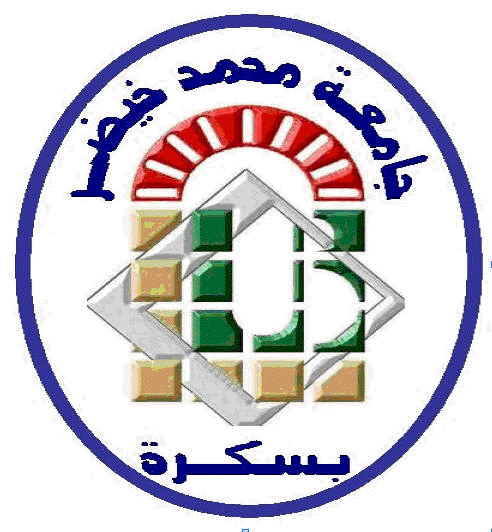 كلية العلوم الانسانية والاجتماعية						قسم العلوم الاجتماعية                                               			                                   	شعبة: الأنثروبولوجيا   بسكرة في:16/05/2021نائب رئيس القسم لما بعد التدرج والدراسات العلياملاحظة: توقيت المحاضرات المبرمجة عن بعد يتحدد بعد ارسال رابط كل حصة عبر تطبيق Google Meetالأيام08:00-09:3009:40- 11:10 11:20- 12:50 13:10- 14:4014:50-16:2016:30-18:00الأحدمنهجية البحث الأنثروبولوجي(عن بعد)أد.مختار رحابد.العماري الطيبد.نور الدين جفالالانثروبولوجيا: النظريات والفروع والاتجاهات (عن بعد) د.وسيلة بروقي د.شوقي قاسميد.شين سعيدة الإثنينتكنولوجيات الإعلام والإيصال(عن بعد)د.مبروك بوطقوقةالبحث الوثائقي (عن بعد)د.سليم درنونيالثلاثاءالأربعاءدروس في تلقين البيداغوجياأ. د/ جابر نصر الديناللغات الأجنبية(الإنجليزية)مركز التعليم المكثف للغاتالخميس